Atelier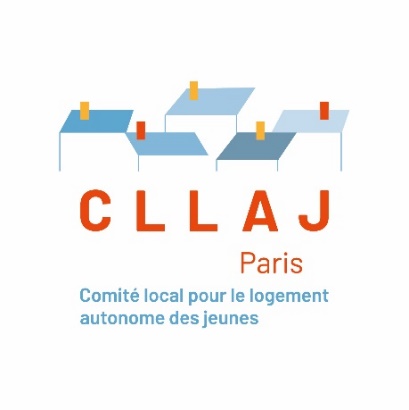  Comment se loger ?Fiche pour les conseillers  Mise en place sur les sites MLP les mardis de 14h à 16hOu au CLLAJ de Paris de 18h à 20h 6 bis rue Robert et Sonia DALAUNAY. 75011 Paris Métro ligne 2 – Alexandre DumasComment se loger ?Comment se loger ?PrérequisAvoir une problématique liée au logement (Recherche, Accès, …)Objectifs opérationnelsInformer les jeunes de l’état du logement en île de France.Construire un projet logement personnaliséAccompagner dans l’accès aux droitsFaciliter la décohabitation ou l’autonomie locativeOrienter vers les structures appropriées.Public cibléJeunes de 18 à 25 ans révolusDéroulement de l’atelierPrésentation individuelle du groupeQuestionnement sur les demandes de chacun sous forme de BrainstormingConfrontation avec la réalité de terrain sur les possibilités et l’offre disponibleDémarches à engager pour chacunDistribution de documentationPrise de RDV avec le CLLAJContenuQuestionnement sur le projet locatif en cours ou à venirConstat de l’état du logement à Paris et en île de FranceDifférence entre parc social et parc privéMoyens pour rechercher un logementBudget à envisagerDifférentes aides à solliciterDroits et devoirs d’un locataireDifférents contrats à signerDurée2 heures en soirée ou en après-midiModalités d’inscriptionS’inscrire auprès de son conseiller/ère ou chargé(e) d’accueil.Si le jeune dispose d’un login, il peut s’inscrire directement.Saisi I-MILOMER CLLAJ de ParisSi le jeune s’inscrit par lui-même, la saisie sera effectuée par un agent administratif.